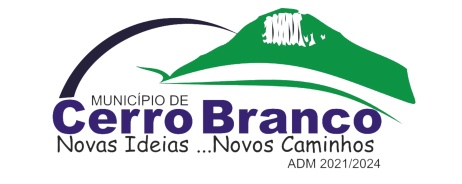 RELATÓRIO DE AVALIAÇÃO DAS METAS FISCAISAUDIÊNCIA PÚBLICA  REALIZADA EM 27/09/2021.		Obedecendo à legislação vigente e ao dever cívico de prestar contas aos cidadãos, apresentamos por meio deste documento o Relatório de Avaliação das Metas Fiscais referentes ao 2º Quadrimestre de 2021, demonstrado  realizada na Câmara Municipal de Vereadores, em cumprimento ao estabelecido no § 4º do art. 9º da Lei de Responsabilidade Fiscal, o qual determina que o Poder Executivo demonstrará e avaliará o cumprimento das metas fiscais do orçamento fiscal e de seguridade social ao final de cada quadrimestre. 		Os números são originários dos relatórios bimestrais publicados no site do município e, para melhores esclarecimentos, os resultados serão apresentados com detalhamento das informações e acompanhados dos principais aspectos que condicionaram o desempenho da receita, da despesa, do resultado primário e da dívida pública consolidada.   		1. RESULTADO PRIMÁRIO  		O Resultado Primário, principal indicador de solvência fiscal do setor público, tem por finalidade indicar se os gastos do Município, no atendimento das necessidades públicas são compatíveis com a sua arrecadação.  Também visa evidenciar se a Administração Municipal consegue honrar o pagamento de sua dívida utilizando suas receitas próprias.   	 	Conforme a metodologia estabelecida pela Secretaria do Tesouro Nacional através do Manual dos Demonstrativos Fiscais – MDF, no cálculo do Resultado Primário são consideradas apenas as chamadas receitas e despesas primárias, que não incluem, pelo lado das receitas, as financeiras, operações de crédito e alienação de investimentos, e do lado da despesa, a concessão de empréstimos e o pagamento do serviço da dívida (juros, encargos e amortizações). 		 No período de janeiro a agosto de 2021, o resultado primário foi de R$ 3.294.801,84. Esse valor é R$4.661.183,85, superior ao valor inicialmente previsto de R$ -1.366.382,01. O desempenho favorável demonstra que as receitas primárias foram suficientes para suportar integralmente as despesas primárias, além de gerar excedentes  para o pagamento da dívida, cujo dispêndio com juros e amortizações totalizou R$ 643.509,80 no período.  		O superávit observado deveu-se, principalmente, ao comportamento positivo das receitas primárias - representadas pela arrecadação líquida receita orçamentária, excluídas as aplicações financeiras, operações de crédito, amortização de empréstimos e alienações de investimentos temporários e permanentes e ainda as operações intraorçamentárias, efetivaram-se no montante de R$14.509.956,92, correspondendo a 70,69% da meta prevista. O valor verificado foi superior às despesas primárias, representadas pelas despesas totais do Município, expurgados o pagamento da dívida e as concessões de empréstimos, que corresponderam, no mesmo período, a R$ 11.215.155,08. IMPACTO FISCAL DAS MEDIDAS DE COMBATE À COVID 19		Em decorrência da emergência de saúde pública de importância internacional relacionada ao coronavírus (Covid-19), através do Decreto Legislativo nº 06/2020, o Congresso Nacional reconheceu, exclusivamente para os fins do art. 65 da LC nº 101/2000, notadamente para as dispensas do atingimento dos resultados fiscais e da limitação de empenho, a ocorrência do estado de calamidade pública, com efeitos até 31 de dezembro de 2020.		No âmbito do Município, o estado de calamidade pública foi objeto do Decreto nº 3412/2020 o qual, nos termos do art. 53, Inciso X, da Constituição do Estado, foi reconhecido pela Assembleia Legislativa nos termos do Decreto Legislativo nº11.220/2020.		Nesse contexto, considerando que tal situação – excepcional – determinou a execução de diversos atos de gestão orçamentária e financeira necessários ao atendimento de despesas relacionadas ao combate ao Coronavírus, destacamos a seguir, por área de atuação, as despesas realizadas no exercício financeiro de 2020:  		Em suma, os valores apresentados a as circunstâncias acima referidas determinaram a apuração de um Resultado Primário que ficou acima da projeção para o período.QUADRO 1 – RESULTADO PRIMÁRIO – ACIMA DA LINHA	Observações:		a) conforme orientação expressa contemplada no item 03.06.01.01 do MDF / STN, para fins de apuração do Resultado Primário - Acima da Linha (a partir das receitas e despesas primárias), não deverão ser computadas as receitas e despesas intraorçamentárias. 		b) também, segundo as orientações do referido Manual,  o valor informado na coluna Previsão Atualizada da receita, corresponde a:    		c) Saldo de exercícios anteriores (campo 7): o valor informado neste campo do demonstrativo acima se refere aos recursos provenientes de superávit financeiro identificados no Balanço Patrimonial do exercício anterior ao de referência, que foram utilizados como fonte de recursos para abertura de créditos adicionais, bem como os valores referentes aos créditos especiais reabertos no exercício de referência, por pertencerem ao exercício financeiro no qual foram arrecadados, em respeito ao princípio contábil da competência, não poderão ser considerados no cálculo de déficit ou superávit, pois representam recursos arrecadados em exercícios anteriores. Também, pelo mesmo critério, devem ser desconsiderados os restos a pagar pagos durante o exercício, com recursos de superávit financeiro de anos anteriores. Tais valores, que no período de janeiro a agosto de 2021, corresponderam a R$ 1.334.579,90 foram informados no campo  7, no demonstrativo acima. 		2. ANALISE DO COMPORTAMENTO GLOBAL DA RECEITA 		Segundo o Balanço Orçamentário da Receita, o total previsto, que corresponde ao somatório das receitas correntes e de capital,  incluídas as operações intraorçamentárias, e excluídas as deduções da receita, foi estimado na Lei de Orçamento para o exercício de 2021 no montante de R$ 24.917.911,68. A receita efetivada no período de janeiro a agosto foi de R$16.685.866,32, tendo sido arrecadado, portanto,  66,96% da meta anual.  		Comparada à projeção para o período, no valor de R$ 16.446.349,46, constante na programação financeira que considerou as reestimativas de receitas, demonstra-se um superavit de 1,46%. Esse desempenho foi propiciado pelo resultado positivo das receitas correntes, que atingiu o percentual de realização equivalente a 68,93% da programação anual. QUADRO 2 – DEMONSTRATIVO DA RECEITA PREVISTA E REALIZADAFonte: Balancete da Receita do Município.		O total das Receitas Correntes previsto para o período considerado (janeiro a agosto), de acordo com a programação financeira, foi de R$ 15.761.076,34. Os valores realizados corresponderam a R$ 16.414.322,94, superando 4,14% da meta estabelecida. Nesse grupo, as receitas mais significativas são as receitas de contribuições e as Transferências Correntes, que figuraram, respectivamente, com 4,26% e 83,24% do total da receita orçamentária realizada, sobressaindo-se o bom desempenho das Transferências Correntes, que apresentaram variação positiva de 15,20% em relação ao previsto para o período, correspondendo a 76,55% do valor projetado para o exercício. 2.1.1 Receitas Tributárias  		O quadro a seguir demonstra o comportamento da arrecadação das receitas tributárias:QUADRO 3 – RECEITAS TRIBUTÁRIAS – PREVISTAS E REALIZADAS	 	Como se observa, até final do quadrimestre em análise, as receitas tributárias arrecadadas somaram o montante de R$ 596.203,17, que, confrontada com a previsão constante na programação financeira de R$ 619.536,91, representa uma realização de 63,23% da projeção para o período e 57,86% do valor estimado para o ano. 	 O   IPTU arrecadou 62,61% da meta anual, ou seja, previa-se o ingresso de R$ 190.000,00, tendo sido arrecadados R$ 118.961,77. A arrecadação dessa receita tem relação direta com o valor venal dos imóveis, tendo sido impactada positivamente pela atualização do cadastro imobiliário do Município. 	Do Imposto sobre Transmissão de Bens Imóveis - ITBI - para o qual havia uma projeção de R$ 70.000,00 para o ano, acumulou-se uma arrecadação de R$ 72.633,56, 103,76% do valor previsto para 2021. Essa receita, além de relação direta com os valores venais dos imóveis, também depende do mercado imobiliário, cujas transações, de acordo com o número de guias de transmissão emitidas, representou um acréscimo de 298,38% em relação a igual período do exercício anterior. 	Em relação ao ISSQN, a arrecadação no período foi de R$ 78.414,43, o que representa 49,32% da previsão. O  bom  desempenho dessa importante fonte de receita municipal, deve-se à implementação de uma política de combate à sonegação de impostos, bem como a atualização da legislação municipal.	As taxas apresentaram o ingresso de R$ 47.247,72, contra uma projeção de R$ 103.000,00. Arrecadou-se, portanto, 41,02% da meta anual.Não houve arrecadação originada da Contribuição de Melhoria no ano, até o mês de agosto. As receitas mais expressivas nesse grupo, decorrentes da Contribuição para o Custeio do Serviço de Iluminação Pública registraram uma arrecadação de R$ 77.045,71, correspondendo a 70,04% da projeção anual. 2.1.2 Receita de Contribuições 	 	O quadro 4 apresenta o desempenho das  Receitas de Contribuições, que  acumularam no ano, até o mês de agosto, o valor R$ 710.744,35, correspondendo a  68,04% da previsão anual. Relativamente aos valores projetados para o período, realizaram  105,21% da meta.  	 	As receitas mais expressivas no grupo das Contribuições são decorrentes das Contribuições Sociais e registraram uma arrecadação de R$ 633.698,64, correspondendo a 67,80% da projeção inicial. QUADRO 4 – RECEITAS DE CONTRIBUIÇÕES – PREVISTAS E REALIZADAS2.1.3 Transferências Correntes QUADRO 5 – TRANSFERÊNCIAS CORRENTES – PREVISTAS E REALIZADAS	 	Conforme se visualiza no Quadro 5, no grupo das Transferências Correntes da União, o item mais significativo refere-se às transferências constitucionais do Fundo de Participação dos Municípios (FPM), que realizou R$ 6.808.507,95 no período, correspondendo a 80,09% da previsão anual. A estimativa dessa receita considerou as informações fornecidas pela Coordenadoria de Programação Financeira da Secretaria do Tesouro Nacional – STN.    		As Transferências de convênios da União para aplicação em despesas correntes demonstraram um realizado de 0,00% em comparação à projeção para o ano, correspondendo a R$ 0,00.  		Nas transferências do Estado, deve ser destacada a participação do Município no ICMS, cujos valores transferidos ao Município, no período em análise, foram de R$ 2.884.335,54 , ou seja 67,58% da expectativa inicial, que era de R$ 4.268.000,00. O comportamento dessa receita está diretamente ligado ao índice de participação do Município, que sofreu um acréscimo de 38,09% em relação ao ano anterior e, também, do aumento da atividade econômica no Estado, apesar da queda de 2,69% do Índice de Participação dos Municípios de 0,039020 para 0,037970.  		As Outras Transferências Correntes registraram o montante de R$ 100.000,00, representando 99,98% do total previsto. Esse comportamento é verificado, principalmente, na rubrica das transferências de convênio para recuperação de estradas; para um valor anual projetado de R$ 100.025,00 ocorreu um realizado de R$ 100.000,00. Fonte: Balancete da Receita do Município.		2.1.4 - Transferências do F U N D E B		O quadro a seguir evidencia o comportamento da arrecadação e dos valores transferidos ao FUNDEB. Em resumo, verifica-se que no período de janeiro a agosto o Município recebeu, do referido fundo, em razão do nº. de alunos matriculados em sua rede de ensino, o valor de R$ 1.940.498,61, representando 81,74% da previsão anual.  Por outro lado, contribuiu, de forma compulsória para o mesmo fundo com R$ 2.040.307,40  (75,65% do total previsto para o ano).  Portanto, a perda até o final do quadrimestre é de R$ -99.808,79.QUADRO 6 – TRANSFERÊNCIAS DO FUNDEB – PREVISTAS E REALIZADAS  Fonte: Balancete da Receita do Município. 		2.2 Receitas de Capital 	 	As Receitas de Capital alcançaram 53,47% do projetado. A maior previsão e, também, maior desempenho verificado (a) nesse grupo ocorreu nas receitas de Transferências de Capital, que demonstraram um ingresso de 53,18% diante do projetado, correspondendo a R$ 470.000,00. Na composição dessa receita, prevalece o item Transferência de Convênios da União para o SUS, que teve desempenho favorável realizando 100,0% do previsto. QUADRO 7 – RECEITAS DE CAPITAL – PREVISTAS E REALIZADAS  Fonte: Fonte: Balancete da Receita do Município.   		3. ANALISE DO COMPORTAMENTO DA  DESPESA 		Considerando todas as fontes de recursos, inclusive as operações intraorçamentárias, a Despesa Total liquidada no período de janeiro a agosto de 2021, apresentou uma execução inferior à Receita Total realizada. Em valores acumulados, a correlação despesa total/receita total foi de 12.836.436,71/16.685.866,32, demonstrando um superávit na execução orçamentária de R$ 3.849.429,61.  	 	Esse resultado da execução orçamentária contribuiu para o atingimento das metas fiscais estabelecidas para o período. Em síntese, o total liquidado das despesas correntes foi de R$ 12.836.436,71, correspondendo a 47,89% das dotações. As despesas de capital totalizaram R$ 732.830,46, ou seja, 43,73% do total dos créditos autorizados. QUADRO 8 – RESULTADO DA EXECUÇÃO ORÇAMENTÁRIA (TODAS AS FONTES DE RECURSOS)   Fonte: Balancete da Despesa do Município.	 		Observações:		a) o valor informado na coluna Previsão Atualizada da receita, segundo o Manual de Demonstrativos Fiscais da STN, corresponde a:    		b) a diferença observada entre a previsão atualizada da receita e a previsão atualizada da despesa, no valor de R$  1.334.579,90 corresponde ao montante de recursos do Superávit Financeiro do exercício de 2021 que foi indicado para a abertura de créditos adicionais, bem como o montante dos Créditos Especiais reaberto nos termos do art. 167, § 2º, da Constituição da República. 		3.1 –  Despesas com Juros e Amortização da Dívida  		A liquidação de empenhos de Juros e Encargos da Dívida somaram R$ 184.031,38, correspondendo a 63,21% do total estimado para o período. Já as despesas com a Amortização da Dívida, com valor de R$ 459.477,92,  representaram um desembolso correspondente a 66,67% do total programado.		Nesse aspecto cabe um registro: conforme demonstrado anteriormente, não houveram receitas provenientes de liberações de operações de crédito, e , para um valor amortizado de R$ 459.477,92 e um pagamento de juros de R$  184.031,38. Essa ocorrência indica, então, que o Município, além de honrar com a totalidade do pagamento dos juros, também realizou amortização líquida do principal de sua dívida. 		 3.2 – Investimentos Realizados 		Os investimentos realizados , foram inferiores ao valor inicialmente projetado, que foi de R$ 1.930.061,18, apresentando uma execução de R$ 273.352,54. Essa situação decorre do desempenho negativo da receita no período. Em termos analíticos, os principais investimentos realizados pela administração, no período em análise, foram os seguintes:Caminhão BasculanteEquipamentos AgrícolasEquipamentos de Informática Mobiliário e Equipamentos DomésticosConstrução do PórticoReforma do Prédio Administrativo  		4. Despesas com Pessoal e Encargos  		A Despesa de Pessoal total, calculada conforme metodologia estabelecida na Instrução Normativa nº 04/2021, do Tribunal de Contas do Estado, considerando os poderes executivo e legislativo, é o item mais significativo no conjunto das despesas fiscais. Em relação à Receita Corrente Líquida dos 12 últimos meses (julho/2020 a junho/2021), conforme estabelece a Lei de Responsabilidade Fiscal, está abaixo do limite prudencial de 57%, apresentando, respectivamente, o limite de comprometimento de 48,70% para o Executivo e de 3,14% para o Legislativo. 		A Receita Corrente Líquida acumulada nos últimos doze meses, considerada para fins de cálculo do comprometimento das despesas com pessoal, atingiu o montante de R$ 18.904.736,37 e está assim discriminada:QUADRO 9 – APURAÇÃO DA RECEITA CORRENTE LÍQUIDA        Fonte: Programa Autenticador de Dados PAD/TCEQUADRO 10 – DESPESA DE PESSOAL E LIMITES DA L R F   Fonte: Programa Autenticador de Dados PAD/TCE 		5. Manutenção e Desenvolvimento do Ensino 		As despesas com Manutenção e Desenvolvimento do Ensino, apuradas pelo critério da liquidação da despesa,  conforme estabelecido no Anexo I da Instrução Normativa nº 18/2020 , do Tribunal de Contas do Estado, no acumulado do ano, totalizaram  R$ 2.431.471,86, o que corresponde a 22,17% da Receita de Impostos e Transferências. Observa-se, nesse caso, que o Município não atendeu até o presente momento o limite de 25% estabelecido pela Constituição Federal. 		Conforme demonstrado no Quadro 6, em função do número de alunos matriculados na educação básica pública, o Município foi deficitário em relação ao  F U N D E B. Assim, a perda deverá ser deduzida computada nos gastos com a educação para fins de apuração dos limites. 		Com relação ao FUNDEB, cabe ainda destacar que, de acordo com o art. 26 da Lei Federal 14.113/2020, uma parcela não inferior a 70% desses recursos deve ser aplicada na remuneração dos profissionais do magistério da educação básica em efetivo exercício na rede pública. Nesse quesito, e de acordo com os relatórios publicados, o Município despendeu, até o final do quadrimestre em análise, o montante de R$ 1.402.905,90, o que corresponde  a 74,03% dos recursos do referido fundo,  atendendo o dispositivo legal supracitado. 		6. Ações e Serviços Públicos de Saúde 		Tomando como base as despesas liquidadas no período, os gastos com saúde atingiram o montante de R$ 1.509.154,64, o que corresponde a 13,76% sobre a Receita Líquida de Impostos e Transferências. Observa-se, portanto, até o presente momento o  descumprimento do mínimo de 15% estabelecido na Lei Complementar nº 141/2012.		7. Análise da Dívida Pública  		Com relação aos restos a pagar de exercícios anteriores a posição até final do mês de abril é a seguinte: Total de empenhos do ano liquidados a pagar até 31/08/2021 R$ 336.467,568. Análise do Comportamento da Dívida	As dívidas com o Regime Próprio de Previdência dos Servidores e com o Fundo de Assistência a Saúde dos Servidores estão com a seguinte posição em 30/08/2021:	Longo Prazo: - Regime Próprio de Previdência dos Servidores (Patronal)     R$ 4.850.728,86- Regime Próprio de Previdência dos Servidores (Servidores) R$ 1.143.856,67- Fundo de Assistência a Saúde dos Servidores (Patronal)      R$    909.673,74	Curto Prazo: - Regime Próprio de Previdência dos Servidores (Patronal)      R$ 337.556,40- Regime Próprio de Previdência dos Servidores (Servidor)      R$   78.356,88- Fundo de Assistência a Saúde dos Servidores (Patronal)       R$   24.532,16- Fundo de Assistência a Saúde dos Servidores (Servidor)       R$   23.032,48Parcelamentos com Regime Próprio de Previdência dos ServidoresCadprev 2031/2017   R$   1.102,76     044/200Cadprev 2032/2017   R$ 10.495,61     044/200Cadprev 2033/2017   R$   1.470,06     044/200Cadprev 2035/2017   R$   3.607,18     044/200Cadprev 2042/2017   R$   7.301,68     044/200Cadprev 2225/2017   R$ 11.919,53     044/200Cadprev 2226/2017   R$   2.195,05     044/200Cadprev 1089/2018   R$   2.022,32     035/060Cadprev 2034/2017   R$   8.080,09     044/060Cadprev 1090/2018   R$   3.294,88     035/060Parcelamentos com o Fundo de Assistência a Saúde dos ServidoresAcordo 001/2018   R$ 3.066,52     043/200Acordo 002/2018   R$ 1.891,48     043/200Acordo 003/2018   R$    987,58     043/200Precatórios	O Município possui dívidas escrituradas com precatórios assim discriminados:- Município de Novo Cabrais......................................................................... R$ 175.741,77- Bortoluzzi Máquinas e Peças Ltda............................................................... R$   27.510,66- Glauce Milene Treichel............................................................................... R$    26.417,29- José Valdir Hans.......................................................................................... R$   15.426,00- IDB-Comércio de Equipamentos de Informática Ltda................................. R$   33.345,95- Almerinda da Silva Cota............................................................................... R$   11.199,14- Stela Janice Lawall........................................................................................R$    39.946,60Total ............................................................................................................... R$ 329.587,41COMENTÁRIO FINALOs resultados apresentados permitem concluir que a meta fixada para o Resultado Primário foi superada. As Despesas com Pessoal e a Dívida Consolidada Líquida como proporção da Receita Corrente Líquida – encontram-se  abaixo dos limites legais. Fica demonstrado, assim, o atingimento das metas fiscais estabelecidas, bem como a atendimento dos requisitos da Lei de Responsabilidade Fiscal. Secretária de Finanças27/09/2021ÁreaDespesas Executadas em 2021 – Ações de Combate ao CoronavírusDespesas Executadas em 2021 – Ações de Combate ao CoronavírusDespesas Executadas em 2021 – Ações de Combate ao CoronavírusDespesas Executadas em 2021 – Ações de Combate ao CoronavírusDespesas Executadas em 2021 – Ações de Combate ao CoronavírusDespesas Executadas em 2021 – Ações de Combate ao CoronavírusÁreaRecursos Próprios (Livres)Recursos Próprios (Livres)Recursos Próprios (Livres)Recursos VinculadosRecursos VinculadosRecursos VinculadosÁreaEmpenhadoLiquidadoPagoEmpenhadoLiquidadoPagoAdministração0,000,000,000,000,000,00Assistência Social0,000,000,000,000,000,00Saúde0,000,000,00173.846,27152.262,48148.096,38Trabalho0,000,000,000,000,000,00Educação0,000,000,000,000,000,00Cultura0,000,000,000,000,000,00RECEITA ARRECADADAPrevisão Atualizada (A)Realizada no Período (B)% (B/A)Receitas Correntes21.286.024,9014.259.072,7165,33  (-) Rendimentos de Aplicações2.031.581,00222.356,0410,94  (-) Deduções da Receita Corrente10.610,003.204,8830,211  (=) Receitas Primárias Correntes19.243.833,9014.033.511,7972,92Receitas de Capital1.281.250,00476.445,1337,19  (-) Operações de Crédito0,000,000,00  (-) Alienação de Investimentos Temporários e Permanentes0,000,000,00  (-) Amortização de Empréstimos0,000,000,002  (=) Receitas Primárias de Capital1.281.250,00476.445,1337,193 Receitas Primárias Totais (1+2)20.525.083,9014.509.956,9270,69DESPESA PAGA (Inclusive Restos Pagos)Previsão Atualizada (A)Realizada no Período (B)% (B/A) Despesas Correntes19.047.991,1010.966.200,9957,57  (-) Juros e Encargos da Dívida0,000,000,04 (=) Despesas Primárias Correntes19.047.991,1010.966.200,9957,57Despesas de Capital1.930.061,18248.954,0912,90 (-) Aquisição de Títulos de Capital0,000,000,00 (-) Concessão de Empréstimos0,000,000,00 (-) Amortização da Dívida0,000,000,005 (=) Despesas Primárias de Capital1.930.061,18248.954,0912,906 Despesas Primárias Líquidas (4+5)20.978.052,2811.215.155,0853,467 Saldos de Exercícios Anteriores1.334.579,901.334.579,90100,008 Resultado Primário   (3 – 6)-452.968,383.294.801,849  Resultado Primário Ajustado (3 – 6 + 7)881.611,524.629.381,74 Previsão inicial da Receita	R$             22.066.394,90(+) Excesso de arrecadação (inclusive proveniente de auxílios e convênios) utilizado para a abertura de créditos adicionaisR$                   549.884,00(+) Produto de operações de crédito não previstas na LOA, utilizado para a abertura de créditos adicionaisR$                               0,00(=)  Previsão atualizada da ReceitaR$             22.616.278,90DiscriminaçãoPrevisão Anual (A)Decreto de Programação Financeira (B)Realiz. no Período (C)% (C/A)% (C/B)1 – Receitas Correntes 23.809.982,1015.761.076,3416.414.322,9468,93104,14  Receita Tributária1.139.234,00757.028,91695.304,1661,0391,84  Receita de Contribuições1.044.630,00675.554,18710.744,3568,04105,21  Receita Patrimonial2.044.611,001.318.834,33283.725,2913,8821,51  Receita Agropecuária0,000,000,000,000,00  Receita Industrial0,000,000,000,000,00  Receita de Serviços954.830,00634.491,18530.131,7255,5283,55  Transferências Correntes18.143.317,1012.056.361,2313.889.212,7476,55115,20  Outras Rec. Correntes483.360,00318.806,51305.204,6863,1495,732 – Receitas de Capital891.250,00592.241,83476.567,6953,4780,47  Operações de Crédito0,000,000,000,000,00   Alienação de Bens0,000,000,000,000,00   Amort. de Empréstimos0,000,000,000,000,00  Transfer. De Capital883.750,00587.258,04470.000,0053,1880,03  Outras Rec. De Capital7.500,004.983,796.567,6987,5787,577  - Receitas Correntes -  Intrarçamentárias2.851.516,781.843.899,061.950.348,4868,40105,77  Receita de Contribuições2.447.577,001.649.485,311.749.139,2871,46106,04  Outras Rec. Contribuições403.939,78194.413,75201.209,2049,81103,497 – Receitas de Capital - Intraorçamentárias0,000,000,000,000,003 (-)  Deduç. da Receita2.634.837,201.750.867,772.155.372,7981,80123,10Total da Receita24.917.911,6816.446.349,4616.685.866,3266,96101,46DISCRIMINAÇÃOPrevisão Anual (A)Realizada no Período (B)% (B/A)Impostos927.500,00548.955,4559,19  I  P  T  U190.000,00118.961,7762,61  I  R  R  F508.500,00278.945,6954,86  I  T  B  I70.000,0072.633,56103,76  I  S  S Q  N159.000,0078.414,4349,32Taxas103.000,0047.247,7241,02  Taxas p/ Exerc. Poder de Polícia55.000,0019.392,3435,26  Taxas p/ Prestação de Serviços48.000,0027.855,3858,03Contribuição de Melhoria1,000,000,00Total das Receitas Tributárias1.030.501,00596.203,1757,86DISCRIMINAÇÃOPrevisão Anual (A)Realizada no Período (B)% (B/A)  Contribuições Sociais907.500,00633.698,6469,83         Contribuições Previdenciárias0,000,000,00         Compensação Previdenciária0,000,000,00 Outras Contribuições Sociais0,000,000,00Contribuições Econômicas0,000,000,00Contribuição p/Custeio Ilum. Pública110.000,0077.045.7170,04Total das Receitas de Contribuições1.017.500,00710.744,3569,85DISCRIMINAÇÃOPrevisãoAnual (A)Realizada no Período (B)% (B/A)Transferências da União10.543.313,128.169.639,9277,49     Cota parte do  F  P  M8.500.686,006.808.507,9580,09     Cota parte do  I  T  R9.500,001.110,5511,69      Cota parte da  LC  87/96 (Lei Kandir)50.000,000,000,00      Cota Parte Fundo Especial do Petróleo126.000,00119.740,5295,03      Transf. do SUS – Bloco de Manutenção das ASPS754.990,72608.860,9780,64      Transf. do SUS – Bloco Estruturação das ASPS0,000,000,00      Outras Transferências do SUS0,000,000,00      Transferências do F N A S54.160,0028.568,7852,75      Transferências do F N D E297.196,40168.475,8956,69      Transferências de Convênios0,000,000,00    Demais Transf. Correntes da União750.780,00434.375,2657,86Transferências do Estado5.335.383,983.777.535,7670,80      Cota Parte do  I C M S4.268.000,002.884.335,5467,58      Cota Parte do  I P V A300.000,00240.364,1980,12      Cota Parte do IPI / Exportação46.000,0031.377,6468,21      Cota parte da  C I D E9.090,002.844,9631,29      Transf. Do  Fundo Est. Saúde  (FES)374.406,36423.548,27113,13     Transf. Fundo Est. Ass. Social(FEAS)0,000,000,00     Transferências de Convênios237.862,6295.065,1639,97     Demais Transf. Correntes do Estado100.025,00100.000,0099,98Total das Transferências Correntes15.878.697,1011.947.175,6875,24Mês2020Mês2021Janeiro701.692,26Janeiro846.637,63Fevereiro1.013.913,99Fevereiro1.109.727,26Março592.863,58Março743.826,87Abril581.137,56Abril777.614,63Maio607.157,17Maio934.585,72Junho494.258,51Junho808.271,52Julho506.871,61Julho704.835,56Agosto541.243,41Agosto883.008,76Total R$5.039.138,09Total R$ 6.808.507,95Mês2020Mês2021Janeiro254.406,56Janeiro264.269,98Fevereiro303.512,66Fevereiro304.337,58Março354.915,21Março371.984,83Abril193.301,19Abril292.240,23Maio207.269,45Maio348.357,80Junho271.593,96Junho344.864,10Julho225.619,20Julho555.568,16Agosto278.121,30Agosto402.712,86Total R$2.088.739,53Total R$ 2.884.335,54DISCRIMINAÇÃOPrevisãoAnual (A)Realizada no Período (B)% (B/A)  Valores Recebidos do FUNDEB2.374.000,001.940.498,6181,74  Valores Transferidos para o FUNDEB2.634.837,202.040.307,4077,44  Ganho / Perda com o FUNDEB-260.837,2099.808,7938,26DISCRIMINAÇÃOProgramada no Período (A)Realizada no Período (B)% (B/A)  Operações de Crédito0,000,000,00  Alienação de Bens0,000,000,00  Amortização de Empréstimos0,000,000,00  Transferências de Capital1.273.750,00470.000,0036,90  Outras Receitas de Capital7.500,006.567,6987,57Total das Receitas de Capital1.281.250,00476.567,6937,20Receita Orçamentária - ArrecadadaPrevisão Atualizada (A)Realizada no Período (B)% (B/A)(1) Receita Total25.467.795,6816.685.866,3265,52Despesa Orçamentária - LiquidadaDotação Atualizada (A)Liquidada no Período (B)% (B/A)Despesas Correntes21.407.480,7412.103.606,2556,54      Pessoal e Encargos Sociais13.194.968,138.149.001,3161,76      Juros e Encargos da Dívida291.130,08184.031,3863,21      Outras Despesas Correntes7.921.382,533.770.573,5647,60Despesas de Capital2.619.278,06732.830,4627,98      Investimentos1.930.061,18273.352,5414,16      Inversões Financeiras0,000,000,00      Amortização da Dívida689.216,88459.477,9266,67      Outras Despesas de Capital0,000,000,00Reserva de Contingência2.775.616,780,000,00(2) Despesa Total26.802.375,5812.836.436,7147,89Resultado Orçamentário (1-2)1.334.579,903.849.429,61288,44Relação Despesa/Receita (2 / 1)Relação Despesa/Receita (2 / 1)0,760,76 Previsão inicial da Receita	R$                                  24.917.911,68(+) Excesso de arrecadação (inclusive proveniente de auxílios e convênios) utilizado para a abertura de créditos adicionaisR$                                       549.884,00(+) Produto de operações de crédito não previstas na LOA, utilizado para a abertura de créditos adicionaisR$                                                  0,00(=)  Previsão atualizada da ReceitaR$                                  25.467.795,68DiscriminaçãoArrecadação dosúltimos 12 mesesReceitas Correntes24.441.406,05( - )  I R R F  s/  Rendimentos do Trabalho218.731,08( - ) Deduções da Receita p/ Formação do FUNDEB3.026.572,77( - ) Contribuição dos Servidores para o R P P S858.681,52( - ) Compensação Previdenciária recebida pelo R P P S117.655,72( - ) Rendimentos de Aplicações do R P P S1.057.279,11( - ) Rendimentos de Aplicações do F A S S16.160,22( - ) Contribuição dos Servidores para o F A S S255.285,01(+) Ajuste de  Perdas como FUNDEB  (IN nº 17/2020 do TCE/RS)113.977,03(-) Emendas Parlamentares conforme artigo 166 da CF 100.281,28( = )  RECEITA CORRENTE LÍQUIDA18.904.736,37PODERDespesa Liquidada% RCLLimite PrudencialLimite LegalDespesas com pessoal do Executivo9.207.340,0548,7051,30%54%Despesas com pessoal do Legislativo593.362,843,145,70%6%Total das despesas com pessoal9.800.702,8951,8457%60%AnoProcessadosNão ProcessadosTotal201120.281,450,0020.281,452012138.791,250,00138.791,25201314.469,730,0014.469,73201472.964,370,0072.964,372015109.830,410,00109.830,412016191.946,310,00191.946,3120170,000,000,00201810.196,240,0010.196,24201923.569,770,0026.748,71202028.900,570,0052.179,28Total R$610.950,100,00610.950,10